Demande de subvention 2020Chantiers de jeunes« Investissement »Restauration, conservation, valorisationProjet de travaux :………………………………………………………………………………………………………………………………………………………………………………………………………………………………………………………………………………………………………………………………………………………………………………………………………………………………………………………………………………………………………………………………………………………………………………………………………………………………………………Nom et adresse du demandeur :……………………………………………………………………………………………………………………………………………………………………………………………………………………………………………………………………………………………………………………………………………………………………………………………………………………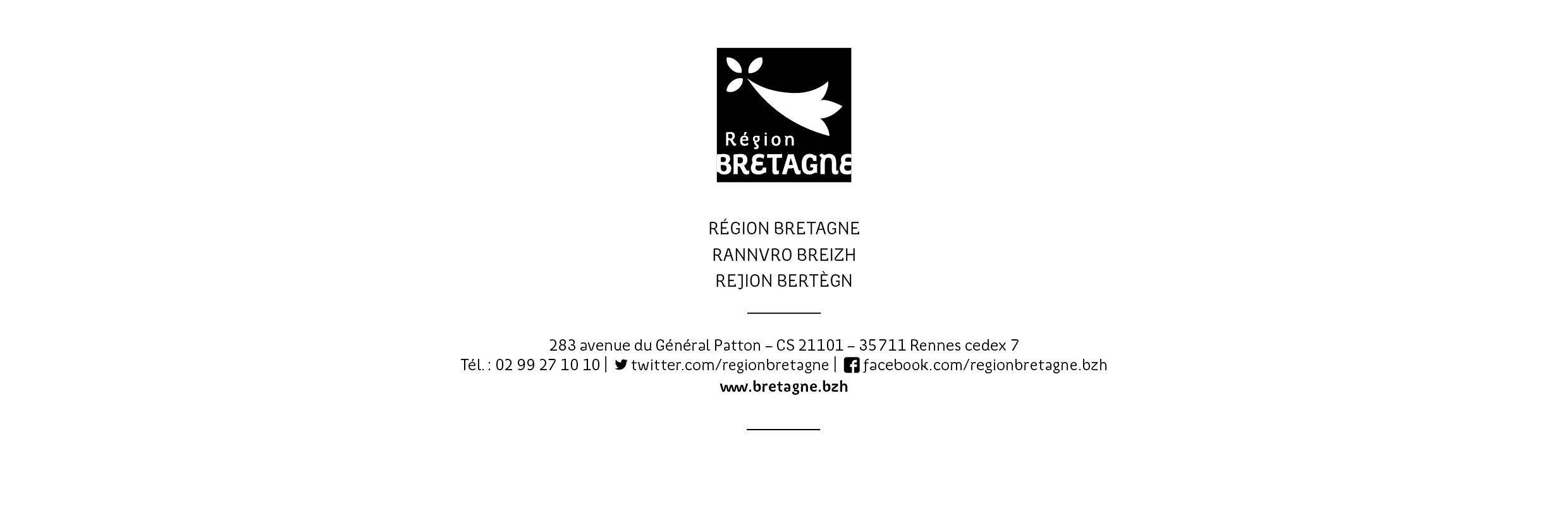 IMPORTANTNous vous invitons à compléter ce document qui fera acte de demande officielle et à y joindre l’ensemble des pièces complémentaires listées page 7.Ce dossier doit être adressé en un seul exemplaire, par voie postale, accompagné d’un courrier signé par le représentant légal de la structure et des pièces demandées, à :Monsieur le Présidentdu Conseil régional de BretagneService Valorisation du Patrimoine283, avenue du Général PattonCS 2110135711 Rennes Cedex 7OU par courriel à l’adresse suivante : valorisation.patrimoine@bretagne.bzhPour tous renseignements complémentaires :Service Valorisation du patrimoine Tél. : 02 22 93 98 12Courriel : valorisation.patrimoine@bretagne.bzhINFORMATIONS CONCERNANT LE DEMANDEURDescriptif du projetNOTA : les travaux seront obligatoirement effectués sur un bâtiment d'intérêt patrimonial NON protégé au titre des Monuments historiquesDescriptif du bien à restaurer et du chantier (si plusieurs chantiers, merci de renseigner cette rubrique pour chaque chantier) : Edifice concerné : Le demandeur est-il le propriétaire du bien : 		oui		nonSi non, existe-t-il :		une décision de délégation de maîtrise d'ouvrage		un bail emphytéotique d'une durée de ….......ansPrésentation de l’édifice (ou pièce à joindre au dossier) : Localisation géographique (adresse du chantier) : Date de début et de fin du chantier :  Objectif(s) du chantier :Partie(s) du bien concernée(s) par les travaux :Type de travaux :Techniques adoptées, qualité des travaux : Accompagnement (par exemple : UDAP, CAUE, architecte…) : Moyens humains mis en œuvre : Participants au chantier: Association organisatrice du chantier : Public cible :Public prioritaire : 		 oui 			 non 		 partiellementNombre de participants attendu : Lieu d’hébergement :Descriptif des actions prévues pour valoriser le chantier localement : Public cible (type et nombre) : Lieu d'hébergement des jeunes :Activités, animations, loisirs et relations prévus avec la population locale :Actions de communication prévues :Budget prévisionnel GLOBAL du projetDépenses prévisionnelles : Plan de financement prévisionnel du projet : Date :	Nom et prénom du (de la) Maire / Président(e) :	Signature et cachet de la Mairie /			Structure intercommunale : Budget prévisionnel par chantierMerci de renseigner cette rubrique pour chaque chantierDépenses prévisionnelles : Plan de financement prévisionnel du projet : Date :	Nom et prénom du (de la) Maire / Président(e) :	Signature et cachet de la Mairie /			Structure intercommunale : Je déclare sur l’honneur que les informations du présent dossier sont exactes.Je certifie en outre que la structure que je représente,…………………………………………………………………………………………………………………………………………………………………………………………………  - dispose de sources de financement stables et suffisantes pour pouvoir exercer son activité pendant la période d’exécution du projet et pour fournir l’autofinancement indiqué dans le budget prévisionnel joint ;- dispose de la capacité opérationnelle pour mener à bien le projet proposé.Nom et prénom du (de la) Maire / Président(e) : Structure :Date et lieu :Signature et cachet :Récapitulatif des pièces et informations indispensables à l'instruction de votre dossierRappel :Les travaux ne doivent pas commencer avant la prise de décision de la Commission permanente du Conseil régional. En cas d'urgence, une dérogation peut être accordée sur demande préalable motivée.Les projets proposés à la Région doivent s’accorder avec les principes du développement durable :- s’appuyer sur l’usage de techniques en accord avec le développement durable : matériaux naturels locaux, économie d’énergie, démarche « Zéro phyto » dans les zones humides ;- intégrer des mesures environnementales visant le cas échéant la conservation des espèces animales abritées au sein du patrimoine bâti (sur avis d'un naturaliste le cas échéant), la prise en compte de la gestion des eaux pluviales, l’effet paysager induit par le projet ;- la démarche des chantiers verts est encouragée en ce qui concerne le choix des entreprises, à condition de rester compatible avec le niveau de qualité exigé par l'éventuelle protection de l'édifice ;- l'utilisation de plantes invasives est à proscrire.Renseignements spécifiques aux collectivités locales, structures intercommunalesRenseignements spécifiques aux collectivités locales, structures intercommunalesDénomination légale de l’organismeNom, prénom et fonction du représentant élu Nom, prénom et fonction du représentant techniqueAdresseNombre d'habitantsN° de téléphoneCourrielSite InternetPartenaires participant au projetPartenaires participant au projetPartenaires participant au projetPartenaires participant au projetNom de l’organismeRôlePublicPrivéAchat de matériel : €Achat de matériaux : €Prestation d’organisation du chantier par une association : €Contributions en nature (préciser) :€Autres (préciser) (notamment les actions de communication / animations) : €TOTAL€Europe€%Subvention :  sollicitée  attribuéeEtat€%Subvention :  sollicitée  attribuéeRégion€%Subvention :  sollicitée  attribuéeDépartement€%Subvention :  sollicitée  attribuéeEPCI€%Subvention :  sollicitée  attribuéeCommune€%Subvention :  sollicitée  attribuéeAutres (préciser)€%Subvention :  sollicitée  attribuéeAutofinancement€%TOTALAchat de matériel : €Achat de matériaux : €Prestation d’organisation du chantier par une association : €Contributions en nature (préciser) :€Autres (préciser) (notamment les actions de communication / animations) : €TOTAL€Europe€%Subvention :  sollicitée  attribuéeEtat€%Subvention :  sollicitée  attribuéeRégion€%Subvention :  sollicitée  attribuéeDépartement€%Subvention :  sollicitée  attribuéeEPCI€%Subvention :  sollicitée  attribuéeCommune€%Subvention :  sollicitée  attribuéeAutres (préciser)€%Subvention :  sollicitée  attribuéeAutofinancement€%TOTALPrésentation de l’édifice (descriptif, historique, utilisation actuelle, localisation des travaux) si non décrit dans le présent dossier (rubrique « descriptif / présentation de l’édifice)Photographies "avant travaux" (des photographies "après travaux" devront être transmises au moment de la demande de versement du solde de la subvention) Convention de partenariat entre la structure et l'associationDélibération du conseil municipal/conseil communautaire approuvant le chantier et sollicitant le concours de la RégionAvis de l'ABF si le bien restauré situe dans un périmètre de protection d'un monument historique ou au sein d'un site patrimonial remarquableRelevé d’identité bancaire IBAN au nom du demandeur 